ARTÍCULO 10.  Numeral 28Calidades para la Prestación  de los Servicios Públicos.En la Comision Presidencial por la Paz y los Derechos Humanos, podemos decir que  dentro del personal que presta sus servicios, contamos con la utilizacion de 15 idiomas los  cuales se pueden visualizar en el detalle.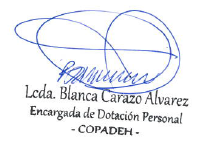 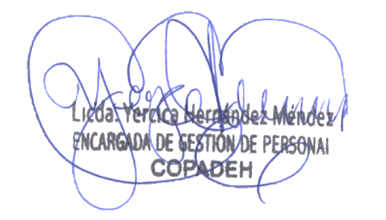 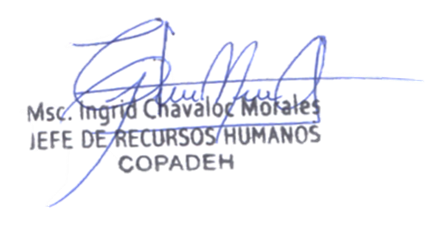  Vo.Bo.Etiquetas de filaCuenta de COMUNIDAD LINGÜISTICA ACHÍ2CHUJ1ESPAÑOL136GARÍFUNA1IXIL2JAKALTEKA1K´ICHE´4KAQCHIKEL7MAM1MAYA1POCOMAN1Q´UEQCHI´3SAKAPULTEKA1TZ´UTUJIL1XINKA1Total general163